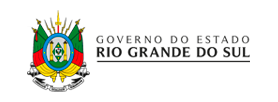 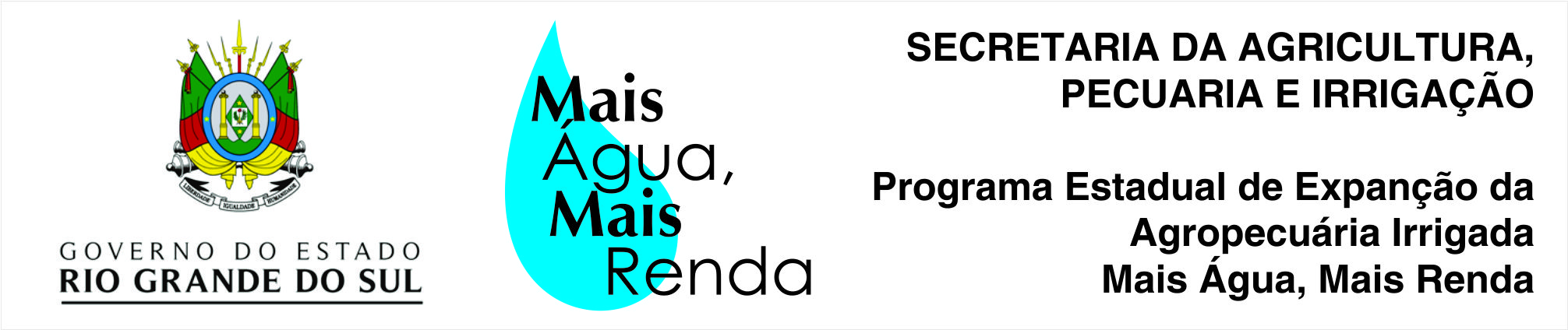 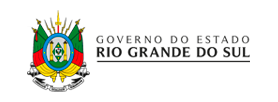 PROGRAMA ESTADUAL DE EXPANSÃO DA AGROPECUÁRIA IRRIGADAMAIS ÁGUA MAIS RENDA  LOCALIZAÇÃO DE DEPÓSITROS DE AGROTÓXICOS, COMBUSTÍVIES, EMBALAGENS VAZIAS E LAVAGENS DE EQUIPAMENTOS E MÁQUINAS Empreendedor:             Localidade:                                                                        Município:            Responsável Técnico:                                                         CREA:Utiliza agrotóxicos na propriedade? Sim      ; Não      Possui depósito para agrotóxicos na propriedade? Sim      ; Não      Coordenadas do depósito para agrotóxicos (na propriedade)Latitude:      ; Longitude:      Apresenta depósito temporário de embalagens vazias na propriedade? Sim      ; Não      Coordenadas (depósito temporário): Latitude:                           Longitude:Envia para ponto de coleta oficial? Sim      . Onde?                               Não      (inconformidade)Utiliza maquinário agrícola na propriedade? Sim      ; Não      Depósito para combustíveis:                    Na propriedade - coordenadas: Latitude:                                       Longitude:                   Abastece fora da propriedade. Onde:Faz lavagem de pulverizador, máquinas e implementos na propriedade? Sim     ; Não      Coordenadas (do local de lavagem): Latitude:      ; Longitude:            Lavagem fora da propriedade (onde): Observações:      Data: ___/____/_____     Assinatura do técnico                                 Assinatura do produtor